حضرات السادة والسيدات،تحية طيبة وبعد،1	إلحاقاً بالرسالة المعممة 105 لمكتب تقييس الاتصالات المؤرخة 5 سبتمبر 2018، وعملاً بالفقرة 5.9 من القرار 1 (المراجَع في الحمامات، 2016)، أود إفادتكم بأن لجنة الدراسات 11 لقطاع تقييس الاتصالات قد توصلت إلى القرار التالي في جلستها العامة التي عُقدت في 15 مارس 2019 فيما يتعلق بمشروع نص توصية قطاع تقييس الاتصالات المبينة فيما يلي:2	ويمكن الاطلاع على المعلومات الخاصة ببراءات الاختراع بالرجوع إلى الموقع الإلكتروني لقطاع تقييس الاتصالات.3	وسيتاح قريباً نص التوصية في صيغته السابقة للنشر في الموقع الإلكتروني لقطاع تقييس الاتصالات
http://itu.int/itu-t/recommendations/.4	وسوف ينشر الاتحاد نص التوصية الموافَق عليها في أقرب وقت ممكن.وتفضلوا بقبول فائق التقدير والاحترام.(توقيع)تشيساب لي
مدير مكتب تقييس الاتصالات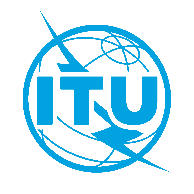 الاتحـاد الدولـي للاتصـالاتمكتب تقييس الاتصالاتجنيف، 19 مارس 2019المرجع:TSB Circular 159
SG11/DAإلى:-	إدارات الدول الأعضاء في الاتحاد؛-	أعضاء قطاع تقييس الاتصالات؛-	المنتسبين إلى قطاع تقييس الاتصالات المشاركين في أعمال لجنة الدراسات 11؛-	الهيئات الأكاديمية المنضمة إلى الاتحادالهاتف:+41 22 730 5780إلى:-	إدارات الدول الأعضاء في الاتحاد؛-	أعضاء قطاع تقييس الاتصالات؛-	المنتسبين إلى قطاع تقييس الاتصالات المشاركين في أعمال لجنة الدراسات 11؛-	الهيئات الأكاديمية المنضمة إلى الاتحادالفاكس:+41 22 730 5853إلى:-	إدارات الدول الأعضاء في الاتحاد؛-	أعضاء قطاع تقييس الاتصالات؛-	المنتسبين إلى قطاع تقييس الاتصالات المشاركين في أعمال لجنة الدراسات 11؛-	الهيئات الأكاديمية المنضمة إلى الاتحادالبريد الإلكتروني:tsbsg11@itu.intنسخة إلى:-	رئيس لجنة الدراسات 11 لقطاع تقييس الاتصالات ونوابه؛-	مديرة مكتب تنمية الاتصالات؛-	مدير مكتب الاتصالات الراديويةالموضوع:حالة التوصية ITU-T Q.5050 بعد اجتماع لجنة الدراسات 11 لقطاع تقييس الاتصالات
(جنيف، 15-6 مارس 2019)حالة التوصية ITU-T Q.5050 بعد اجتماع لجنة الدراسات 11 لقطاع تقييس الاتصالات
(جنيف، 15-6 مارس 2019)رقم التوصيةالعنوانالقرارITU-T Q.5050
(Q.FW_CCF)إطار لحل من أجل مكافحة أجهزة تكنولوجيا المعلومات والاتصالات المزيفةتمت الموافقة عليها